Dubnové psaní s/z, -s-/-z- 2024V češtině je dost slov, která se mohou psát s oběma písmeny, jejich význam je pak samozřejmě jiný. Pak tady ještě máme předložky s a z. Rozhodněte se v následujícím textu, které písmeno je to správné. A když narazíte na problém, zkuste najít nápovědu v některém z videí: Psaní s a z v předložkách; Psaní s a z v předponách slovPracovní list pro žáky, kteří potřebují procvičit psaní s/z ať už jako součást slov, nebo v roli předložek. Pracovní list je tak možné využít při přípravě na přijímací zkoušky ke studiu na víceletých gymnáziích i čtyřletých oborech středních škol, stejně tak ho mohou využít budoucí maturanti. _________________________________________________Doplňte na vynechaná místa s, nebo z:Pozemní měřicí zařízení a letecký radar provozovaný na severovýchodě Grónska ukazují, kolik ledu __trácí tamní ledovec.Vysoké teploty vzduchu __působují, že na povrchu ledovce vznikají jezera, jejichž voda pak odtéká obrovskými kanály v ledu do oceánu. Jeden __ kanálů dosahoval výšky 500 metrů, zatímco led nad ním byl silný pouze 190 metrů.Vý__kum glaciologů dokládá, že kombinace teplého oceánu a oteplování atmosféry led ovlivňuje zcela zásadně; k extrémně vysokému tání dochází na velké ploše v blí__kosti přechodu do ledového příkrovu. Kromě toho se na __podní straně ledu ze strany pevniny tvoří ro__sáhlé kanály, pravděpodobně proto, že voda __ obrovských jezer odtéká skr__ ledovcový led. Oba procesy vedly v posledních desetiletích k silnému __tenčení __mrzlé masy.V důsledku extrémní rychlosti tání se led na plovoucím jazyku ledovce od roku 1998 __tenčil 
o 32 procent, zejména v místech, kde se led do__tává do kontaktu __ oceánem. Kromě toho se na __podní straně ledu vytvořil asi 500 metrů hluboký kanál, který se šíří směrem do vnitrozemí.(https://ct24.ceskatelevize.cz/clanek/veda/gronsky-ledovec-taje-vyrazne-rychleji-nez-ukazovaly-starsi-vyzkumy-347531, kráceno a upraveno)ŘešeníPozemní měřicí zařízení a letecký radar provozovaný na severovýchodě Grónska ukazují, kolik ledu ztrácí tamní ledovec.Vysoké teploty vzduchu způsobují, že na povrchu ledovce vznikají jezera, jejichž voda pak odtéká obrovskými kanály v ledu do oceánu. Jeden z kanálů dosahoval výšky 500 metrů, zatímco led nad ním byl silný pouze 190 metrů.Výzkum glaciologů dokládá, že kombinace teplého oceánu a oteplování atmosféry led ovlivňuje zcela zásadně; k extrémně vysokému tání dochází na velké ploše v blízkosti přechodu do ledového příkrovu. Kromě toho se na spodní straně ledu ze strany pevniny tvoří rozsáhlé kanály, pravděpodobně proto, že voda z obrovských jezer odtéká skrz ledovcový led. Oba procesy vedly v posledních desetiletích k silnému ztenčení zmrzlé masy.V důsledku extrémní rychlosti tání se led na plovoucím jazyku ledovce od roku 1998 ztenčil 
o 32 procent, zejména v místech, kde se led dostává do kontaktu s oceánem. Kromě toho se na spodní straně ledu vytvořil asi 500 metrů hluboký kanál, který se šíří směrem do vnitrozemí.Co jsem se touto aktivitou naučil(a):………………………………………………………………………………………………………………………………………………………………………………………………………………………………………………………………………………………………………………………………………………………………………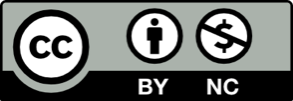 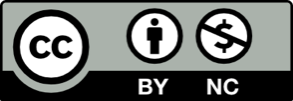 